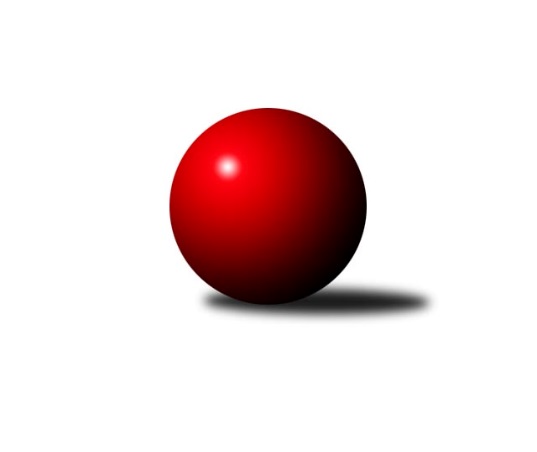 Č.4Ročník 2014/2015	11.10.2014Nejlepšího výkonu v tomto kole: 3272 dosáhlo družstvo: KK Mor.Slávia Brno2. KLZ B 2014/2015Výsledky 4. kolaSouhrnný přehled výsledků:TJ Sokol Vracov	- TJ Sokol Luhačovice	2:6	3143:3192	11.0:13.0	11.10.KK Vyškov	- TJ Spartak Pelhřimov	6:2	3095:3039	13.0:11.0	11.10.KK Mor.Slávia Brno	- KK PSJ Jihlava	7:1	3272:3176	14.5:9.5	11.10.HKK Olomouc	- TJ Jiskra Nová Bystřice	3:5	3059:3116	10.5:13.5	11.10.Tabulka družstev:	1.	KK Mor.Slávia Brno	4	3	1	0	21.0 : 11.0 	51.0 : 45.0 	 3123	7	2.	TJ Sokol Luhačovice	3	2	1	0	15.0 : 9.0 	37.0 : 35.0 	 3100	5	3.	KK Slovan Rosice	3	2	0	1	15.0 : 9.0 	38.5 : 33.5 	 3216	4	4.	KK Vyškov	4	2	0	2	13.0 : 19.0 	38.5 : 57.5 	 3081	4	5.	TJ Jiskra Otrokovice	3	1	1	1	13.0 : 11.0 	38.5 : 33.5 	 2943	3	6.	TJ Jiskra Nová Bystřice	3	1	1	1	12.0 : 12.0 	39.0 : 33.0 	 3082	3	7.	TJ Spartak Pelhřimov	4	1	1	2	14.0 : 18.0 	47.0 : 49.0 	 3059	3	8.	HKK Olomouc	2	1	0	1	10.0 : 6.0 	29.5 : 18.5 	 3171	2	9.	TJ Sokol Vracov	4	1	0	3	14.0 : 18.0 	46.0 : 50.0 	 3123	2	10.	KK PSJ Jihlava	4	0	1	3	9.0 : 23.0 	43.0 : 53.0 	 2970	1Podrobné výsledky kola:	 TJ Sokol Vracov	3143	2:6	3192	TJ Sokol Luhačovice	Denisa Martináková	138 	 157 	 132 	135	562 	 2:2 	 579 	 145	145 	 156	133	Andrea Černochová	Michaela Zajacová	123 	 128 	 132 	145	528 	 2:2 	 513 	 137	131 	 128	117	Hana Krajíčková	Kristýna Kuchynková	133 	 130 	 94 	118	475 	 2:2 	 488 	 123	128 	 114	123	Monika Hubíková	Monika Niklová	115 	 126 	 106 	159	506 	 1:3 	 521 	 132	128 	 129	132	Hana Konečná	Hana Beranová	138 	 140 	 147 	125	550 	 2:2 	 528 	 129	141 	 126	132	Ludmila Pančochová	Mariana Kreuzingerová	140 	 114 	 128 	140	522 	 2:2 	 563 	 134	134 	 158	137	Zdenka Svobodovározhodčí: Nejlepší výkon utkání: 579 - Andrea Černochová	 KK Vyškov	3095	6:2	3039	TJ Spartak Pelhřimov	Jana Vejmolová	129 	 126 	 140 	134	529 	 2:2 	 496 	 114	128 	 149	105	Štěpánka Vytisková	Lenka Wognitschová	149 	 139 	 107 	123	518 	 3:1 	 511 	 136	122 	 132	121	Ludmila Landkamerová	Zuzana Štěrbová	123 	 139 	 140 	125	527 	 3:1 	 500 	 119	115 	 144	122	Simona Černušková	Monika Tilšerová	120 	 129 	 115 	120	484 	 2:2 	 489 	 117	120 	 130	122	Petra Skotáková	Pavla Fialová	129 	 130 	 126 	136	521 	 2:2 	 509 	 115	139 	 138	117	Aneta Kusiová	Monika Anderová	131 	 147 	 108 	130	516 	 1:3 	 534 	 143	149 	 136	106	Jozefina Vytiskovározhodčí: Nejlepší výkon utkání: 534 - Jozefina Vytisková	 KK Mor.Slávia Brno	3272	7:1	3176	KK PSJ Jihlava	Michaela Slavětínská	137 	 146 	 133 	142	558 	 2:2 	 555 	 145	129 	 145	136	Kristýna Dúšková	Jitka Žáčková	133 	 136 	 148 	121	538 	 3:1 	 534 	 125	131 	 132	146	Eva Rosendorfská	Lenka Kričinská	137 	 135 	 130 	146	548 	 3:1 	 512 	 122	136 	 126	128	Simona Matulová	Pavlína Březinová	123 	 130 	 123 	126	502 	 1:3 	 521 	 128	139 	 131	123	Eva Dušek	Monika Rusňáková	120 	 124 	 168 	137	549 	 2:2 	 543 	 135	145 	 134	129	Lenka Habrová	Romana Sedlářová	148 	 141 	 153 	135	577 	 3.5:0.5 	 511 	 148	118 	 111	134	Šárka Vackovározhodčí: Nejlepší výkon utkání: 577 - Romana Sedlářová	 HKK Olomouc	3059	3:5	3116	TJ Jiskra Nová Bystřice	Andrea Tatoušková	136 	 102 	 121 	130	489 	 1.5:2.5 	 540 	 131	128 	 151	130	Iva Molová	Silvie Vaňková	117 	 127 	 144 	144	532 	 2:2 	 514 	 129	140 	 125	120	Veronika Baudyšová	Marie Chmelíková	120 	 128 	 142 	133	523 	 3:1 	 487 	 111	103 	 124	149	Veronika Pýchová	Denisa Hamplová	110 	 112 	 137 	107	466 	 1:3 	 511 	 120	129 	 132	130	Radka Budošová	Hana Malíšková	133 	 127 	 143 	121	524 	 1:3 	 541 	 136	128 	 130	147	Gabriela Filakovská	Jaroslava Havranová	120 	 125 	 132 	148	525 	 2:2 	 523 	 122	149 	 116	136	Lucie Vreckovározhodčí: Nejlepší výkon utkání: 541 - Gabriela FilakovskáPořadí jednotlivců:	jméno hráče	družstvo	celkem	plné	dorážka	chyby	poměr kuž.	Maximum	1.	Lucie Vaverková 	KK Slovan Rosice	555.00	365.0	190.0	1.0	2/2	(568)	2.	Mariana Kreuzingerová 	TJ Sokol Vracov	551.33	358.3	193.0	5.2	3/3	(579)	3.	Iva Rosendorfová 	KK Slovan Rosice	551.00	367.3	183.8	3.0	2/2	(552)	4.	Michaela Zajacová 	TJ Sokol Vracov	547.83	367.7	180.2	5.0	3/3	(574)	5.	Marie Chmelíková 	HKK Olomouc	547.50	374.0	173.5	5.5	1/1	(572)	6.	Andrea Černochová 	TJ Sokol Luhačovice	545.67	359.0	186.7	5.0	3/3	(579)	7.	Šárka Palková 	KK Slovan Rosice	545.50	374.0	171.5	6.0	2/2	(550)	8.	Silvie Vaňková 	HKK Olomouc	545.50	376.5	169.0	5.5	1/1	(559)	9.	Jana Vejmolová 	KK Vyškov	544.50	367.3	177.3	5.0	2/3	(552)	10.	Markéta Ptáčková 	TJ Sokol Vracov	543.33	363.0	180.3	6.7	3/3	(559)	11.	Hana Veselá 	KK Slovan Rosice	538.50	371.5	167.0	4.5	2/2	(543)	12.	Iva Molová 	TJ Jiskra Nová Bystřice	536.67	354.0	182.7	5.3	3/3	(548)	13.	Martina Ančincová 	TJ Jiskra Otrokovice	536.33	368.0	168.3	6.0	3/3	(549)	14.	Hana Beranová 	TJ Sokol Vracov	536.00	355.3	180.7	3.0	3/3	(557)	15.	Hana Malíšková 	HKK Olomouc	535.50	359.0	176.5	5.5	1/1	(547)	16.	Eva Rosendorfská 	KK PSJ Jihlava	533.00	355.0	178.0	3.8	2/3	(540)	17.	Gabriela Filakovská 	TJ Jiskra Nová Bystřice	533.00	363.3	169.7	4.3	3/3	(541)	18.	Monika Rusňáková 	KK Mor.Slávia Brno	531.50	359.5	172.0	3.3	3/3	(549)	19.	Monika Anderová 	KK Vyškov	531.33	357.7	173.7	5.3	3/3	(563)	20.	Zdenka Svobodová 	TJ Sokol Luhačovice	530.67	367.3	163.3	6.0	3/3	(563)	21.	Romana Sedlářová 	KK Mor.Slávia Brno	530.50	360.3	170.2	4.2	3/3	(577)	22.	Jaroslava Havranová 	HKK Olomouc	530.00	360.5	169.5	4.0	1/1	(535)	23.	Kateřina Bajerová 	HKK Olomouc	529.00	390.0	139.0	11.0	1/1	(529)	24.	Michaela Slavětínská 	KK Mor.Slávia Brno	528.67	361.5	167.2	9.7	3/3	(588)	25.	Magda Winterová 	KK Slovan Rosice	527.75	353.5	174.3	5.5	2/2	(537)	26.	Jozefina Vytisková 	TJ Spartak Pelhřimov	526.67	362.3	164.3	6.3	3/3	(565)	27.	Eva Putnová 	KK Slovan Rosice	526.00	363.0	163.0	7.5	2/2	(550)	28.	Lenka Kričinská 	KK Mor.Slávia Brno	525.67	353.3	172.3	7.5	3/3	(558)	29.	Aneta Kusiová 	TJ Spartak Pelhřimov	525.33	354.7	170.7	6.3	3/3	(542)	30.	Lucie Vrecková 	TJ Jiskra Nová Bystřice	524.33	369.7	154.7	9.7	3/3	(531)	31.	Ludmila Pančochová 	TJ Sokol Luhačovice	520.33	353.3	167.0	5.3	3/3	(528)	32.	Jitka Žáčková 	KK Mor.Slávia Brno	518.00	349.2	168.8	6.7	3/3	(578)	33.	Monika Hubíková 	TJ Sokol Luhačovice	517.67	358.3	159.3	8.3	3/3	(574)	34.	Simona Černušková 	TJ Spartak Pelhřimov	517.00	351.3	165.7	6.0	3/3	(537)	35.	Lenka Habrová 	KK PSJ Jihlava	515.17	357.2	158.0	6.2	3/3	(543)	36.	Andrea Tatoušková 	HKK Olomouc	514.50	361.0	153.5	11.0	1/1	(540)	37.	Zuzana Štěrbová 	KK Vyškov	513.50	355.2	158.3	6.8	3/3	(527)	38.	Radka Budošová 	TJ Jiskra Nová Bystřice	512.67	355.0	157.7	9.3	3/3	(525)	39.	Monika Tilšerová 	KK Vyškov	510.83	353.0	157.8	7.7	3/3	(533)	40.	Jana Bednaříková 	TJ Jiskra Otrokovice	510.67	346.0	164.7	7.7	3/3	(540)	41.	Lenka Wognitschová 	KK Vyškov	509.00	357.0	152.0	7.5	2/3	(523)	42.	Hana Krajíčková 	TJ Sokol Luhačovice	507.67	359.7	148.0	11.0	3/3	(522)	43.	Simona Matulová 	KK PSJ Jihlava	507.50	352.5	155.0	7.5	2/3	(512)	44.	Ludmila Landkamerová 	TJ Spartak Pelhřimov	505.67	342.0	163.7	7.3	3/3	(515)	45.	Františka Petříková 	TJ Jiskra Otrokovice	504.67	342.7	162.0	7.0	3/3	(530)	46.	Eva Dušek 	KK PSJ Jihlava	502.67	356.3	146.3	10.7	3/3	(521)	47.	Pavla Fialová 	KK Vyškov	501.25	354.8	146.5	8.3	2/3	(521)	48.	Petra Skotáková 	TJ Spartak Pelhřimov	500.33	357.7	142.7	10.3	3/3	(532)	49.	Šárka Vacková 	KK PSJ Jihlava	498.33	344.5	153.8	8.5	3/3	(523)	50.	Štěpánka Vytisková 	TJ Spartak Pelhřimov	496.50	338.8	157.7	7.7	3/3	(517)	51.	Veronika Baudyšová 	TJ Jiskra Nová Bystřice	495.00	349.0	146.0	11.0	2/3	(514)	52.	Pavlína Březinová 	KK Mor.Slávia Brno	488.50	341.2	147.3	10.8	3/3	(502)	53.	Monika Niklová 	TJ Sokol Vracov	487.25	332.3	155.0	10.0	2/3	(506)	54.	Veronika Pýchová 	TJ Jiskra Nová Bystřice	485.67	340.3	145.3	10.3	3/3	(487)	55.	Zuzana Ančincová 	TJ Jiskra Otrokovice	482.33	346.3	136.0	11.0	3/3	(495)	56.	Kristýna Kuchynková 	TJ Sokol Vracov	479.00	338.7	140.3	12.5	3/3	(501)	57.	Lucie Trávníčková 	KK Vyškov	478.50	349.5	129.0	14.5	2/3	(483)	58.	Dana Fišerová 	KK PSJ Jihlava	469.50	336.5	133.0	13.5	2/3	(506)	59.	Denisa Hamplová 	HKK Olomouc	466.00	329.0	137.0	9.0	1/1	(466)	60.	Renata Mikulcová  st.	TJ Jiskra Otrokovice	460.33	330.7	129.7	13.3	3/3	(505)	61.	Hana Jonášková 	TJ Jiskra Otrokovice	449.00	318.7	130.3	12.7	3/3	(495)	62.	Irena Partlová 	KK PSJ Jihlava	446.00	319.5	126.5	13.5	2/3	(476)		Denisa Martináková 	TJ Sokol Vracov	562.00	394.0	168.0	7.0	1/3	(562)		Kristýna Dúšková 	KK PSJ Jihlava	555.00	358.0	197.0	3.0	1/3	(555)		Hana Konečná 	TJ Sokol Luhačovice	521.00	364.0	157.0	10.0	1/3	(521)		Renata Svobodová 	KK Slovan Rosice	516.00	358.0	158.0	6.0	1/2	(516)		Terézia Magdolenová 	KK Vyškov	509.00	351.0	158.0	6.0	1/3	(509)		Andrea Axmanová 	KK Slovan Rosice	498.50	349.5	149.0	9.5	1/2	(512)		Veronika Brychtová 	KK PSJ Jihlava	493.00	342.0	151.0	10.0	1/3	(493)		Zdena Vytisková 	TJ Spartak Pelhřimov	485.50	334.5	151.0	8.0	1/3	(494)		Miroslava Matějková 	TJ Spartak Pelhřimov	471.00	323.0	148.0	10.0	1/3	(471)		Helena Konečná 	TJ Sokol Luhačovice	435.00	316.0	119.0	17.0	1/3	(435)		Eva Doubková 	KK PSJ Jihlava	422.00	302.0	120.0	14.0	1/3	(422)		Veronika Presová 	TJ Sokol Vracov	411.00	310.0	101.0	23.0	1/3	(411)Sportovně technické informace:Starty náhradníků:registrační číslo	jméno a příjmení 	datum startu 	družstvo	číslo startu
Hráči dopsaní na soupisku:registrační číslo	jméno a příjmení 	datum startu 	družstvo	Program dalšího kola:5. kolo18.10.2014	so	9:00	KK PSJ Jihlava - KK Vyškov	18.10.2014	so	10:00	KK Slovan Rosice - HKK Olomouc	18.10.2014	so	13:30	TJ Sokol Luhačovice - KK Mor.Slávia Brno	18.10.2014	so	15:00	TJ Jiskra Otrokovice - TJ Sokol Vracov	Nejlepší šestka kola - absolutněNejlepší šestka kola - absolutněNejlepší šestka kola - absolutněNejlepší šestka kola - absolutněNejlepší šestka kola - dle průměru kuželenNejlepší šestka kola - dle průměru kuželenNejlepší šestka kola - dle průměru kuželenNejlepší šestka kola - dle průměru kuželenNejlepší šestka kola - dle průměru kuželenPočetJménoNázev týmuVýkonPočetJménoNázev týmuPrůměr (%)Výkon1xAndrea ČernochováLuhačovice5791xAndrea ČernochováLuhačovice111.015791xRomana SedlářováMS Brno5771xZdenka SvobodováLuhačovice107.945631xZdenka SvobodováLuhačovice5631xDenisa MartinákováVracov107.755621xDenisa MartinákováVracov5621xRomana SedlářováMS Brno107.365772xMichaela SlavětínskáMS Brno5582xHana BeranováVracov105.455501xKristýna DúškováJihlava5552xJozefina VytiskováPelhřimov A104.1534